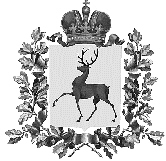 Администрация городского округа Навашинский Нижегородской областиПОСТАНОВЛЕНИЕ24.04.2023                                                                                                                  № 387О внесении изменений в постановление администрации городского округа Навашинский Нижегородской области от 30.01.2023 №105 «О принятии решения о подготовке проекта внесения изменений в Генеральный план городского округа Навашинский Нижегородской области»	В соответствии со статьей 24 Градостроительного кодекса Российской Федерации, Федеральным законом от 06.10.2003 131-ФЗ «Об общих принципах организации местного самоуправления в Российской Федерации», Уставом городского округа Навашинский Нижегородской области, на основании протокола заседания межведомственной комиссии по вопросам землепользования и застройки территории городского округа Навашинский Нижегородской области от 21.04.2023 №5, администрация городского округа Навашинский п о с т а н о в л я е т:	1. Внести изменения в постановление администрации городского округа Навашинский Нижегородской области от 30.01.2023 №105 «О принятии решения о подготовке проекта внесения изменений в Генеральный план городского округа Навашинский Нижегородской области», дополнив пункт 1 постановления абзацем следующего содержания:           «- с целью устранения технической ошибки в части протяженности дорог местного значения и приведения материалов генерального плана в соответствие с «Перечнем автомобильных дорог общего пользования местного значения в городском округе Навашинский Нижегородской области», утвержденным постановлением администрации городского округа Навашинский Нижегородской области от 07.03.2017 №166 (с изменениями), подпункт 5.1.3. пункта 5 «Транспортная инфраструктура» таблицы 1 главы 1 «Показатели генерального плана» тома I «Положение о территориальном планировании» изложить в следующей редакции»:». 2. Организационному отделу администрации городского округа Навашинский обеспечить опубликование настоящего постановления в газете «Приокская правда» и размещение на официальном сайте органов местного самоуправления городского округа Навашинский в информационно-телекоммуникационной сети Интернет. 3. Контроль за исполнением настоящего постановления возложить на замес-тителя  главы  администрации, директора департамента Мамонову О.М.Глава местного самоуправления                                                                  Т.А.Берсенева5.1.3местного значения, включая улично-дорожную сетькм248,800316,392